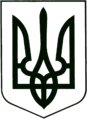   УКРАЇНА
МОГИЛІВ-ПОДІЛЬСЬКА МІСЬКА РАДА
ВІННИЦЬКОЇ ОБЛАСТІ                                                           РІШЕННЯ №530Про внесення змін до рішення 12 сесії міської ради 8 скликання від 28.10.2021 року №366 «Про припинення шляхом ліквідації Могилів-Подільської комунальної служби «Дністер» Керуючись ст.ст. 25, 26, 59 Закону України «Про місцеве самоврядування в Україні», відповідно до Цивільного та Господарського кодексів України, у зв’язку з кадровими змінами та з метою ефективної роботи комісії з припинення шляхом ліквідації Могилів-Подільської комунальної служби «Дністер», - міська рада ВИРІШИЛА:Внести зміни до рішення 12 сесії Могилів-Подільської міської ради Вінницької області 8 скликання від 28.10.2021р. №366 «Про припинення шляхом ліквідації Могилів-Подільської комунальної служби «Дністер», а саме додаток 1 викласти в новій редакції, що додається. Голові комісії з припинення у встановленому чинним законодавством України порядку повідомити державного реєстратора про прийняття рішення щодо змін до складу комісії з припинення.Визнати таким, що втратило чинність рішення 15 сесії міської ради 8 скликання від 21.01.2022 року №497 «Про внесення змін до рішення 12 сесії міської ради 8 скликання від 28.10.2021 року №366 «Про припинення шляхом ліквідації Могилів-Подільської комунальної служби «Дністер».4. Контроль за виконанням даного рішення покласти на першого заступника міського голови Безмещука П.О. та на постійну комісію міської ради з питань комунальної власності, житлово-комунального господарства, енергозбереження та транспорту (Гаврильченко Г.М.).        Міський голова                                                      Геннадій ГЛУХМАНЮК                        Додаток             до рішення 20 сесії        міської ради 8 скликання       від 08.06.2022 року №530СКЛАДкомісії з припинення шляхом ліквідації Могилів-Подільської комунальної служби «Дністер»   Секретар міської ради                                                    Тетяна БОРИСОВАВід 08.06.2022р.20 сесії8 скликанняГолова комісії:Кирилюк Руслан Петровичначальник аварійно-рятувальної служби КП «Тірас», ідентифікаційний код - __________.Заступник голови комісії:Чорнодолюк Юрій ІвановичСекретар комісії:начальник управління Могилів-Подільської міської ради з питань надзвичайних ситуацій, оборонної, мобілізаційної роботи та взаємодії з правоохоронними органами, ідентифікаційний код - ___________.Костинюк Анастасія ВіталіївнаЧлен комісії:Ротар Віктор Івановичбухгалтер КП «Тірас», ідентифікаційний код -____________;начальник фінансово-економічного управління міської ради, ідентифікаційний код - ____________.